                                             CURICULAM VITAE                                                       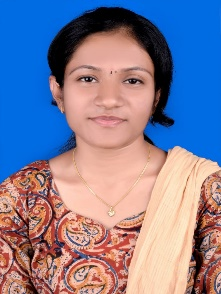 STEPHYMOL VINCENT                                                                                                           Panakuzhy HouseMuttuchira P O	Kottayam (Dist.)Kerala (State)9539288516                                      Stephymol25@gmail.comPERSONAL DATAName                                                  :  Mrs.Stephymol VincentAge                                                      :  29 YearsSex                                                       : FemaleBirth Date                                          : 17 Oct. 1992Place of Birth                                   : Muvattupuzha, ErnakulamReligion                                             :  ChristianMarital Status                                  :  MarriedAddress                                             :  Panakuzhy House                                                               Muttuchira.P.O                                                               Kottayam (Dist.)                                                               Kerala (State)Languages Known                           : Malayalam, English, Hindi.PASSPORT DETAILS Passport no                                      : T1845034Place of Issue                                   :  KochiDate of Issue                                   :  10/01/2019 Date of Expiry                                 :  09/01/2029ACADEMIC QUALIFICATIONCURRENT LICENSING AND CERTIFICATION MEMBERSHIPKERALA NURSING COUNCILEXPERIENCE DETAILSJOB DESCRIPTION IN HOSPITAL@ Assisted Doctors in operation theatre & pre and post- Operative ward@ Administered professional care and Maintained Nursing care plan and Nurses Notes.@ Recorded, Reported and Interpreted all findings related to the Patient care@ Participated in caring of Patients on various types of Monitors@ Utilizes all Nursing Comforts Measures for Patients CareEQUIPMENTS HANDLED AND USED@ E C G Machine@ Pulse Oximeter@ Suction Apparatus@ Nebulizer@ Oxygen Cylinders and Central O2 Supplies@ Glucometer@ SterilizerPERSONAL ATTRIBUTES@ Punctual @ Hard worker and Ambitious@ Gentle and Compassionate @ Family and Faith Based Values@ Good Counselling Skills@ Friendly, Jovial, Understanding and Good Sense of Humor.CONCLUSION If you grant me an opportunity to work in your recognized institute, I assure you that I will do my very best in fulfilling the duties and responsibilities entrusted to me as a full-fledged Nurse. I there by duly submit the following certificates.Thanking You,Yours Faithfully,                                                                                                                            MRS.STEPHYMOL VINCENTDate :Place: kottayamEDUCATIONYEAR OF PASSINGCOLLEGE/SCHOOLUNIVERSITY/BOARDS.S.L.C2008St.Agnes Girls H S SBoard of Sec.Education,KeralaH.S.C2010Govt.HSS PezhakkappallyBoard of higher Sec, Education, Kerala.B.sc, Nursing2015HKES College Of nursing, Gulbarga.Rajiv Gandhi University and Health Science.Period of Working Instituition/Area of WorkDesignation09.11.2015 To 28.12.2016Sakra World Hospital,BangaloreStaff Nurse05.02.2017 To 15.03.201917.06.2019To21.02.2020Sri Tirumala Hospital, BangaloreSevenHills Hospital, MumbaiStaff NurseStaff Nurse